EAGLE COUNTY CONSERVATION DISTRICT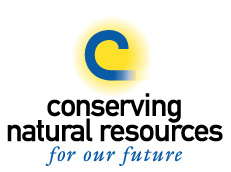 PO Box 360 Eagle, CO  81631 ~ 970.343.0333 Monthly Board Meeting Minutes October 14, 20205:00 pm on ZoomMeeting called to order at 5:07pmSupervisors Present: Scott J, Ken, Clayton, Scott S, Shawn and WendySupervisors Absent: JayGuests: Stephen JApproval of Minutes motion to approve by Ken and seconded by Scott S all present members approved Roll Call Reports: Board member miles & hours spent on conservation starting with the last regular meeting held September 9, 2020Treasurer’s Report:Alpine Checking Account balance: $22,501.87Money Market Account balance: $30,653.90Topics to Discuss:Budget- go over and finalize to submit to Eagle County and DOLA- Wendy sent 2019 and 2020 budgets to Ken so he can add the numbers to our budget. The board went over the 2021 budget in detail. Ken will finish up the draft so Courtney can submit to the County and Wendy can submit to DOLA. The board wants to ask the County Commissioners to have a work session to discuss our future. CACD Annual Meeting- There was a discussion over who wants to attend since the District can purchase a group pass for multiple members. Scott J mentioned that the last day the business meeting in his opinion is the most important because that’s when they discuss policy issues. The group rate is $150 while an individual rate is $50 so Clayton made a motion to have the district pay for the group rate which was seconded by Wendy, all present members approved the motion. Weed Cost Share with Eagle County- any applications? Doug received one cost-share application from Basalt that isn’t fully complete so nothing to do at the moment. DM will increase advertising in hopes of getting more applicants. Colorado Watershed meeting- another meeting will be scheduled in February and the District will be looking at doing a weed cost-share program and/or weed mapping project for the District. Nothing was voted on at the last meeting.  Water Roundtable meeting, Shawn attended- Holly Loff and Kathy Chandler-Henry are our area representatives. There were 5 scenarios of what water use will be like in 2050; business as usual, recession population decreases, temperature and population increases, and a few more scenarios were discussed. They thought that development would be increased substantially and agricultural water demand would decrease by 50%. Shawn was upset about these predictions and didn’t think their projections were accurate since no one at the meeting had an agricultural background. Scott J mentioned that you’re supposed to be a water owner to be on that board which is a problem since most of the board members are not and they are the ones deciding the future. Climate Action Collaborative water working group- Shawn wasn’t able to attend the last meeting so she’s going to add Scott S and Courtney to the email list so hopefully a board member can attend in the future. Shawn also mentioned that the collaborative has just added a soil health working group that she’s hoping to attend the meetings of.Colorado Collaborative for Healthy Soils meeting- There is support from CACD and CDA to pass the healthy soils bill which the collaborative has sponsored. Shawn brought up concerns about keeping things voluntary and incentive based and not regulatory in the future, the legislation is still in the draft phase and will likely change when it goes through the bill process. Shawn thinks the biggest goal of the collaborative is to collect and consolidate funding and creating a unified strategy for testing health.NRCS Report: Working on getting EQIP projects together and underway, working a lot in Middle Park. Derek Wylie will be moving to FL in November. Stephen will be working on the Pine Gulch fire area for the next few weeks. Also working with the No Name and Bair Ranch areas on fire issues. Kremmling area has a new fire that they’re keeping an eye on. We’re in a severe drought so Stephen has sent a letter to FSA for drought assistance relief.  CSU Ext Update: Rabbit Hemorrhagic Disease has been confirmed in cottontails in south-central Colorado (Costilla County).  And the Colorado Building Farmers program is being offered virtually this year. This program has been very successful in helping farmers/ranchers with 0-10 years of experience develop a business and marketing plan and learn about the financial side of farming/ranching.Mail Review: n/aNext Meeting Date: 11/11/20Adjourn: 7:11pmNotes taken by: Courtney Grant (District Manager)BOARD MEMBERHOURSMILESScott Jones60        0Scott Schlosser625Wendy Sacks30Clayton Gerard730Shawn Bruckman--Jay Taylor--Ken Marchetti8       20